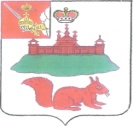 АДМИНИСТРАЦИЯ КИЧМЕНГСКО-ГОРОДЕЦКОГО МУНИЦИПАЛЬНОГО РАЙОНА ВОЛОГОДСКОЙ ОБЛАСТИ ПОСТАНОВЛЕНИЕ                   от                       №                              с. Кичменгский ГородокОб утверждении административного регламентаисполнения государственной функции         В соответствии с  законом Вологодской области от 05.10.2006 года N 1501-ОЗ "О наделении органов местного самоуправления муниципальных районов и городских округов Вологодской области отдельными государственными полномочиями в сфере регулирования цен (тарифов)", приказом Департамента топливно-энергетического комплекса и тарифного регулирования Вологодской области от 26.01.2017 года №8  «Об утверждении типового Административного регламента исполнения государственной функции по осуществлению регионального государственного надзора за применением подлежащих государственному регулированию цен (тарифов)», решением Муниципального Собрания Кичменгско-Городецкого муниципального района от 28.12.2018 года №121  администрация района ПОСТАНОВЛЯЕТ:1. Утвердить      административный регламент   исполнения государственной функции по осуществлению регионального государственного надзора за применением подлежащих государственному регулированию цен (тарифов) в соответствии с законодательством Российской Федерации на топливо твердое, топливо печное бытовое и керосин, реализуемые гражданам, управляющим организациям, товариществам собственников жилья, жилищным, жилищно-строительным или иным специализированным потребительским кооперативам, созданным в целях удовлетворения потребностей граждан в жилье  (приложение 1).2. Признать утратившим силу Постановление администрации Кичменгско-Городецкого муниципального района от 02.10.2017 года №452 «Об утверждении административного регламента исполнения государственной функции».3.  Настоящее постановление подлежит размещению на официальном сайте Кичменгско-Городецкого муниципального района в информационно-телекоммуникационной сети "Интернет"  и вступает в силу после официального опубликования в районной газете "Заря Севера".Руководитель администрации района                                           С.А.Ордин